ГБПОУ «Лубянский лесотехнический колледж» 						       29-31 июля 2019 годаПРЕСС-РЕЛИЗIII Слет школьных лесничеств Республики ТатарстанУчастники:Орнатский Александр Николаевич – начальник Департамента лесного хозяйства по Приволжскому федеральному округуКузюров Равиль Афраимович – министр лесного хозяйства Республики ТатарстанДимитриев Сергей Димитриевич – глава Кукморского муниципального РайонаМинниханов Раис Нургалиевич – глава Сабинского муниципального районаФасхутдинов Марат Гайсович – начальник отдела по вопросам использования недр, природных ресурсов и охраны окружающей среды Аппарата Кабинета Министров РТС 29 по 31 июля 2019 года на базе ГБПОУ «Лубянский лесотехнический колледж» в селе Лубяны Кукморского муниципального района пройдет III Слет школьных лесничеств Республики Татарстан. В мероприятии примут участие 124 человека из 31 школьного лесничества республики, а всего слет соберет свыше 200 человек. Также к слету вне зачета присоединится школьное лесничество «Лесной дозор» из Серовского района Свердловской области (МБОУ «ООШ села Филькино»). В первый день слета школьники примут участие в конференции «Будущее лесов Татарстана – в наших руках» и экологическом квесте «Лесные следопыты». В ходе конференции учащиеся представят свои научно-исследовательские работы по секциям «Лес и человек» (проекты в сфере экологии, биологии, лесоводства и др.) и «Практическая природоохранная деятельность» (проекты в области улучшения экологической обстановки в лесном хозяйстве, ресурсосбережения, безопасности жизнедеятельности и т.д.). В рамках экоквеста «Лесные следопыты» воспитанники школьных лесничеств расскажут о своих объединениях и продемонстрируют свои навыки спортивного ориентирования на местности.На следующий день, 30 июля, в 10:00 часов состоится официальная церемония открытия III Слета школьных лесничеств Республики Татарстан. Ожидается, что участников поприветствуют начальник Департамента лесного хозяйства по Приволжскому федеральному округу Александр Орнатский, министр лесного хозяйства РТ Равиль Кузюров и другие официальные лица. После открытия пройдет основной конкурс «Юные лесоводы». Здесь участникам предстоит пройти тестирование и выполнить ряд практических заданий по направлениям «Ботаника и дендрология» (определить вид растения по листьям и побегам, породу дерева и вид кустарника по семенам), «Таксация» (узнать глазомерно и с использованием инструментов диаметр, высоту, возраст дерева), «Охрана и защита лесов» (установить вид птицы, стволовых, хвое- и листогрызущих вредителей леса по внешнему виду и среде жизнедеятельности), «Лесовосстановление и лесоразведение» (продемонстрировать основные способы и технологии посадки сеянцев и саженцев), «Геодезия» (использование буссоли) и «Тушение пожаров» (имитация тушения пожара).Также в этот день будут проведены мастер-классы по художественной росписи ложек, корзиноплетению, шерстяному скетчингу, резьбе по дереву и круглые столы для руководителей и кураторов школьных лесничеств на темы «Школьные лесничества как модель предпрофильной подготовки и профильного обучения или интегративная система дополнительного экологического образования в условиях современной школы» и «Перспективы развития школьных лесничеств на 2020 – 2025 годы».В последний день, 31 июля, в 10:00 часов подведут итоги III Слета школьных лесничеств РТ. Слет школьных лесничеств РТ проводится Министерством с целью привлечения детей и молодежи к исследовательской и природоохранной деятельности. В первый раз слет прошел в 2010 году в поселке Лесхоз Сабинского района, второй – в 2018 году в селе Лубяны Кукморского района.В настоящее время в Татарстане имеется 66 школьных лесничеств, в которых насчитывается более 1400 человек. Средний возраст учеников составляет 14 лет. У каждого школьного лесничества есть руководитель от образовательной организации и куратор от подведомственного учреждения Министерства, которые проводят теоретические и практические занятия для школьников. Согласно плану, за прошедший год, воспитанники школьных лесничеств приняли участие в природоохранных акциях «Неделя леса», «Живи, ель», «День птиц», «День посадки леса», «Береги лес от пожара», «Чистые леса Татарстана» и др. Наряду с этим учащиеся вели лесохозяйственные работы на своих пришкольных участках, научно-исследовательскую деятельность, участвовали в различных районных, республиканских и всероссийских конкурсах.МИНИСТЕРСТВОЛЕСНОГО ХОЗЯЙСТВАРЕСПУБЛИКИ ТАТАРСТАНЯмашева пр., д.37 А, г. Казань, 420124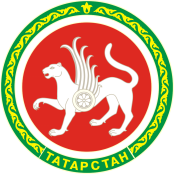 ТАТАРСТАН РЕСПУБЛИКАСЫУРМАН ХУҖАЛЫГЫМИНИСТРЛЫГЫЯмашева пр., 37нчы А йорт, Казан шәh,420124Тел. (843) 221-37-01, Факс  221-37-37, Е-mail: Minleshoz@tatar.ru, сайт: Minleshoz.tatarstan.ruТел. (843) 221-37-01, Факс  221-37-37, Е-mail: Minleshoz@tatar.ru, сайт: Minleshoz.tatarstan.ruТел. (843) 221-37-01, Факс  221-37-37, Е-mail: Minleshoz@tatar.ru, сайт: Minleshoz.tatarstan.ru